Заявка на участие в семинареВозможные способы оплаты.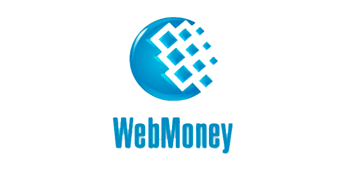 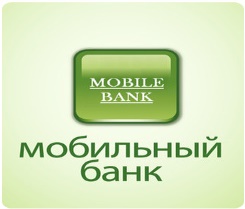 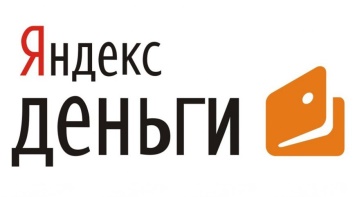 После обработки заявки Вам будет направлена дополнительная информация о способах и сроках оплаты.Уважаемые коллеги, будьте предельно внимательны при оформлении заявки. То, что вы укажете в заявке,  будет написано в Свидетельстве участника семинара. Подготовка дубликатов документов производится только по просьбе участников (координаторов) и только за дополнительную плату (возмещение технических издержек). Стоимость работы составит 60 рублей за один документ.ФИО полностьюДолжностьНаименование организации (полностью, без аббревиатур)Адрес электронной почтыТелефон с указанием кода города (мобильный – в международном формате +7)Выбрать тему семинара, отметить ˅Выбрать тему семинара, отметить ˅Выбрать тему семинара, отметить ˅тема"Социальное проектирование в социальной работе. От идеи до воплощения""Социальное проектирование в социальной работе. От идеи до воплощения""Социология в социальной работе""Социология в социальной работе""Планирование как основа организации деятельности""Планирование как основа организации деятельности""Реализация федерального закона № 442-фз от 28.12.2013 года "Об основах социального обслуживания населения в Российской Федерации""Реализация федерального закона № 442-фз от 28.12.2013 года "Об основах социального обслуживания населения в Российской Федерации"«Методы прикладных социальных исследований»«Методы прикладных социальных исследований»